Scheda di registrazioneProf. 		Dott. 		Cognome 			Nome  Istituzione Indirizzo CAP				Città Fax				e-mail Numero tessera SCI  (se socio SCI)Titolo della comunicazione:(Riassunto da inviare entro il 19 novembre 2021 a scisicilia.unict@gmail.com)	comunicazione orale accetto di presentare eventualmente una comunicazione poster    SI    NO	comunicazione posterQuote di iscrizione 	intera non Soci SCI		€ 80	ridotta non Soci SCI(riservata a borsisti, assegnisti, dottorandi, insegnanti e pensionati)	€ 60Le quote di partecipazione sono relative alle iscrizioni che verranno effettuate entro il 19 novembre 2021 e comprendono l’iscrizione annuale SCI per l’anno 2022.L’evento per i soci SCI è gratuito.Totale 	€ __La quota d’iscrizione dovrà essere versata mediante bonifico bancario sul conto presso Banca Prossima (IBAN: IT75Q0306909606100000132451) indicando: Beneficiario: Società Chimica Italiana  Causale: Dott/Prof (nome e cognome) - Iscrizione Convegno Sez. SCI Sicilia 2021.La scheda d’iscrizione compilata (in formato word), una copia della ricevuta del bonifico bancario (in formato pdf) ed i riassunti delle comunicazioni (in formato word) dovranno essere inoltrati per e-mail, entro il 19 novembre 2021, all’indirizzo scisicilia.unict@gmail.com 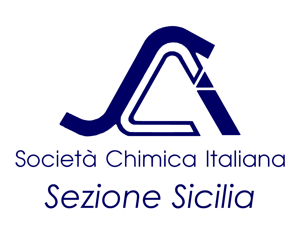 Società Chimica ItalianaConvegno Regionale della Sezione Sicilia 2021Catania, 2 Dicembre 2021